Ktique Birman Kittens Questionnaire 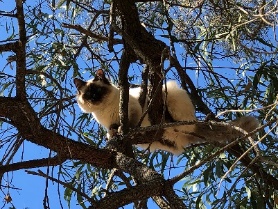 			                    Scarlett enjoying some supervised outdoor time.Your name Your addressYour email addressYour phone numberAre interested in a desexed pet companion or a show cat? Male or femaleDo you have a colour preference? How many other pets do you have?   Please list type/age/breedDo you have children?  (Birmans are great with children)Do the adults work outside the home?  How many hours a day would the kitten be left alone?   How do you feel about kitten claw marks on your furniture? Prices:Pet home de-sexed kittens are $2,000.Show home kittens are $2,500All kittens are Micro-Chipped, Vaccinated, Wormed, Vet Checked, Desexed (if applicable) and have QFA Pedigree Papers. They come with 6 weeks free Pet Insurance and a Gift Bag with lots of goodies.Once your application is approved and when the kittens are born, we do require a $1000 holding deposit.